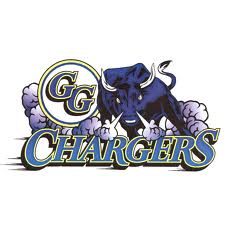 Weekly  UpdateMarch 16-20Go Chargers!Monday, March 16-  Drivers Training 3:45-6:45		Accuplacer @ 12:26 in Computer Lab		DOT Transportation InspectionTuesday, March 17- Drivers Training 3:45-6:45		ACT Prep 3rd Hour in Mr. Grandstrand’s Room		Yearbook Work Night 4-8Wednesday, March 18- Drivers Training 3:45-6:45		Senior High Art Festival @ Fosston; Bus Leaves @ 6:45 from GryglaThursday, March 19- K-2nd Bemidji Science Center Trip Leaving @ 8:30 Returning @ 3:30Elementary Basketball Night @ 6:30		ECFE Fundraiser @ 5:30Friday, March 20-  Staff Inservice NO SCHOOL		H.S. Honor Band @ Mahnomen; Leaving @ 7:30 AM, Returning 9/9:30 PM		End of Qt. 3Saturday, March 21-	K-6 Volleyball Camp 9-1pmGo Chargers!!   